EFQM Committed to Excellence Assessment (C2E) 2 SternAnmeldeformular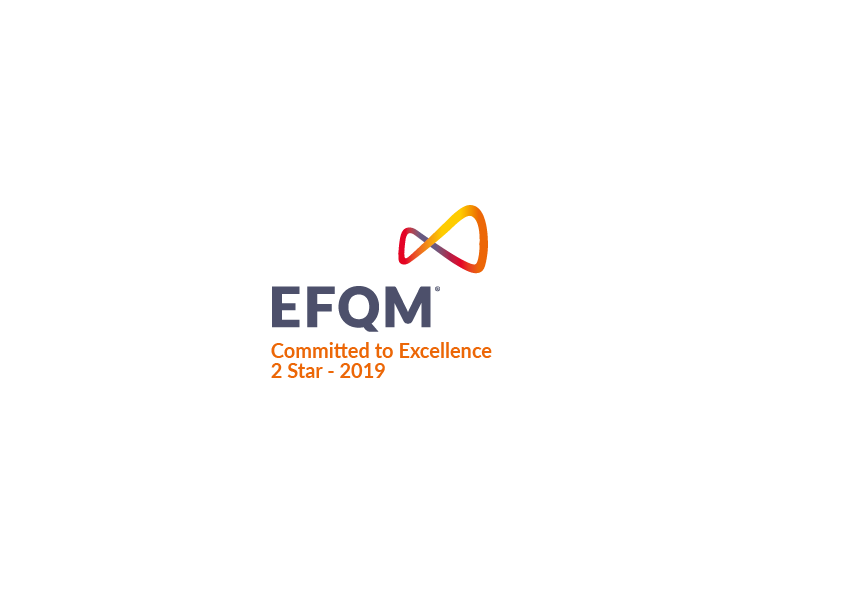 Eckdaten der OrganisationUnterschriftMit nachstehender rechtsverbindlicher Unterschriftmelden wir uns für ein EFQM Committed to Excellence Assessment an,wird das Einverständnis erklärt, dass persönliche Daten, die mit dem Bewerbungsformular erhoben werden, unter Beachtung der Vorschriften des Datenschutzgesetzes mittels EDV verarbeitet und gespeichert sowie an die EFQM übermittelt werden.akzeptieren wir die gültigen Gebühren die abhängig von der Anzahl der Mitarbeiter und der Komplexität des Unternehmens des Bewerbers sind. Alle Preise verstehen sich in Euro und zzgl. 20% MwSt.Teilnahmegebühren beinhalten nicht die Reisespesen und Aufenthaltskosten der Assessoren. Bewerber tragen die mit dem Site-Visit verbundenen Reise- und Aufenthaltskosten (entsprechend gemeinsamer Planung zwischen dem Lead Assessor und Bewerber) aller Personen des Assessorenteams (amtliches Kilometergeld oder Bahnfahrkarten, Nächtigung, Verpflegung vor Ort). Zusätzlich wird die Lizenzgebühr der EFQM in der Höhe von €500,- verrechnet.* Anzahl aller Personen welche für den Bewerber (die bewertete Organisationseinheit) Leistungen erbringen, unabhängig von der Form ihres Beschäftigungsverhältnisses........................................................................................................Ort, Datum, Rechtsverbindliche UnterschriftBitte senden Sie das vollständig ausgefüllte Anmeldeformular mindestens acht Wochen vor dem gewünschten Site Visit Termin und das Bewerbungsdokument (Schlüsselinformationen und Befähigertabelle) mindestens vier Wochen vor dem Site Visit Termin an: michaela.drascher@qualityaustria.comQuality AustriaTrainings-, Zertifizierungs- und Begutachtungs GmbHFr. Mag.(FH) Michaela Drascher, MAZelinkagasse 10/3, 1010 Wien
Tel.: (+ 43 1) 274 87 47 – 125E-Mail: michaela.drascher@qualityaustria.comAngabeEckdaten der OrganisationBezeichnung der teilnehmenden Organisation (Standort/Niederlassung/Teil der Organisation, der in der Beschreibung dargestellt und damit in die Bewertung mit einbezogen wird)Größe der teilnehmenden Organisation (Anzahl der Mitarbeiter, Umsatz)BrancheKerngeschäfte / Produkte bzw. DienstleistungenName der ranghöchsten FührungskraftName und Funktion der
KontaktpersonTelefonnummer der 
KontaktpersonE-Mail Adresse der 
KontaktpersonAdresseWebsiteUID NummerGewünschter Site Visit Termin:Anzahl der Mitarbeiter des Bewerbers*Gebühren0 - 504.500,-51 - 2505.000,-251 - 10005.500,->1.001Preis nach Vereinbarung